KLASA: 112-03/19-01/5URBROJ: 2170/1-06-02/5-19-8Rijeka, 27. svibnja 2019.Pročelnica Upravnog odjela za prostorno uređenje, graditeljstvo i zaštitu okoliša Primorsko-goranske županije, temeljem članka 19. i 29. Zakona o službenicima i namještenicima u lokalnoj i područnoj (regionalnoj) samoupravi („Narodne novine“ broj 86/08, 61/11 i 4/18) i članka 3. Zakona o izmjenama i dopunama Zakona o postupanju s nezakonito izgrađenim zgradama (''Narodne novine'' broj 65/17), objavljuje slijedećeUPUTE I OBAVIJESTI KANDIDATIMA / KANDIDATKINJAMAkoji podnose prijavu na OGLAS ZA PRIJAM U SLUŽBU UUPRAVNI ODJEL ZA PROSTORNO UREĐENJE, GRADITELJSTVO I ZAŠTITU OKOLIŠA PRIMORSKO-GORANSKE ŽUPANIJEna radno mjesto:1. REFERENT – ADMINISTRATIVNI TAJNIK /  REFERENTICA – ADMINISTRATIVNA TAJNICA – SJEDIŠTE U RIJECI,  1 izvršitelj /  izvršiteljica na određeno vrijeme od 3 godine, radi obavljanja pomoćno-tehničkih poslova vezanih uz rješavanje zahtjeva podnesenih temeljem Zakona o postupanju s nezakonito izgrađenim zgradama (''Narodne novine'' broj 86/12, 143/13, 65/17 i 14/19)OPIS POSLOVA: Obavlja administrativne poslove za potrebe pročelnika i djelatnika Upravnog odjela, zaprimanje  i raspoređivanje pristigle pošte, priprema pošte za otpremu, prosljeđivanje iste na daljnji rad referentima, te davanje informacija o zaprimljenim predmetima i aktima, vodi evidencije o povjerenim pečatima, žigovima i štambiljima, radnom vremenu djelatnika, službenim putovanjima, kao i drugih evidencija za potrebe pročelnika i Odjela. Odgovara na telefonske pozive, e-poštu, osobne upite građana i službenika i daje jednostavne upute, prati obveze pročelnika (sastanci, dogovori, prijem stranaka i djelatnika), rezervacija slobodnih termina i lokacija održavanja istih, povratnih informacija itd.), te pribavlja i ostale potrebne podatke. Kopira dokumente, sastavlja jednostavne dopise, priprema  jednostavna izvješća te izrađuje naloge za isplatu. Prikuplja, objedinjuje i ispunjava narudžbe za uredski materijal, uredsku opremu, kotizacije, obavlja prijavu kvarova u Upravnom odjelu, izrađuje naloge za službeni put, polaganje stručnih ispita. Priprema predmete za arhiviranje i upisuje predmete u glavnu knjigu. Obavlja i ostale poslove  koje mu povjeri pročelnik. 2. VIŠI REFERENT / VIŠA REFERENTICA ZA PROSTORNO UREĐENJE I GRADITELJSTVO – ISPOSTAVA U OPATIJI, 1 izvršitelj /  izvršiteljica na određeno vrijeme od 3 godine, radi obavljanja poslova rješavanja zahtjeva podnesenih temeljem Zakona o postupanju s nezakonito izgrađenim zgradama (''Narodne novine'' broj 86/12, 143/13, 65/17 i 14/19)OPIS POSLOVA:  Vodi upravne i druge predmete iz područja prostornog uređenja i gradnje. Sudjeluje u izradi stručnih materijala, izvješća i obavlja druge poslove iz djelokruga Ispostave po uputi voditelja Ispostave. Sudjeluje u stručnoj komunikaciji sa strankama i drugim subjektima u svrhu prikupljanja i razmjene informacija. Sudjeluje u obradi predstavki i pritužbi građana i drugih subjekata. Prati stručnu literaturu, propise i pohađa edukacije iz područja prostornog uređenja i gradnje. Daje upute strankama i projektantima u svezi provedbe dokumenata prostornog uređenja. Izrađuje izvještaje o radu i druge propisane izvještaje, odgovara za pravilnu primjenu postupaka i metoda rada te provedbu pojedinačnih odluka. Obavlja i ostale poslove koje mu povjeri voditelj ispostave. PODACI O PLAĆI:Plaća je utvrđena Odlukom o koeficijentima za obračun plaća službenika i namještenika u upravnim tijelima Primorsko-goranske županije („Službene novine Primorsko-goranske županije“ broj 36/10, 12/11 i 36/14).Osnovnu plaću službenika raspoređenog na radno mjesto referent čini umnožak koeficijenta složenosti poslova radnog mjesta koji iznosi 1,45 i osnovice za obračun plaće, uvećan za 0,5% za svaku navršenu godinu radnog staža. Osnovnu plaću službenika raspoređenog na radno mjesto viši referent čini umnožak koeficijenta složenosti poslova radnog mjesta koji iznosi 1,95 i osnovice za obračun plaće, uvećan za 0,5% za svaku navršenu godinu radnog staža.Osnovica za obračun plaće službenika i namještenika u upravnim odjelima  službama Primorsko-goranske županije utvrđena je Odlukom Župana i iznosi 4.840,00 kuna bruto.NAČIN OBAVLJANJA PRETHODNE PROVJERE ZNANJA I SPOSOBNOSTI KANDIDATA / KANDIDATKINJA:Maksimalan broj bodova koje kandidati / kandidatkinje mogu ostvariti na prethodnoj provjeri znanja i sposobnosti iznosi 20 bodova (10 bodova iz pisanog testiranja i 10 bodova temeljem provedenog intervjua).Prethodnoj provjeri znanja i sposobnosti mogu pristupiti samo kandidati / kandidatkinje koji ispunjavaju formalne uvjete natječaja i koji dobiju poseban pisani poziv na adresu navedenu u prijavi.Pisano testiranje kandidata / kandidatkinja sastoji se od općeg i posebnog dijela, sa ukupno 20 pitanja.Opći dio testiranja sastoji se od provjere poznavanja osnova ustavnog ustrojstva Republike Hrvatske, sustava lokalne i područne (regionalne) samouprave, službeničkih odnosa u lokalnoj i područnoj (regionalnoj) samoupravi, upravnog postupka i upravnih sporova, uredskog poslovanja i sustava Europske unije.Posebni dio testiranja sastoji se od provjere poznavanja zakona i drugih propisa vezanih uz djelokrug rada Upravnog odjela za prostorno uređenje, graditeljstvo i zaštitu okoliša Primorsko-goranske županije i opisa poslova radnog mjesta za čiju popunu je raspisan natječaj. Intervju se provodi samo s kandidatima / kandidatkinjama koji ostvare najmanje ili više od 50% bodova na provedenom pisanom testiranju.Vrijeme održavanja prethodne provjere znanja i sposobnosti objaviti će se najmanje 5 dana prije održavanja provjere na web stranici Primorsko-goranske županije www.pgz.hr i na oglasnoj ploči Upravnog odjela za prostorno uređenje, graditeljstvo i zaštitu okoliša Primorsko goranske županije na adresi Rijeka, Riva 10.Pravni i drugi izvori za pripremanje kandidata za testiranje za radno mjesto pod. red. brojem 1. Referent – administrativni tajnik / Referentica – administrativna tajnica jesu:	Opći dio:Ustav Republike Hrvatske (''Narodne novine'' broj 56/90, 135/97, 8/98 – pročišćeni tekst, 113/00, 124/00 – pročišćeni tekst, 28/01, 41/01 – pročišćeni tekst, 55/01 – ispr., 76/10, 85/10 – pročišćeni tekst i 5/14)Zakon o lokalnoj i područnoj (regionalnoj) samoupravi (''Narodne novine'' broj 33/01, 60/01 – vjerodostojno tumačenje, 129/05, 109/07, 125/08, 36/09, 150/11, 144/12,  19/13 – pročišćeni tekst i 137/15 – ispravak i 123/17) Zakon o službenicima i namještenicima  u lokalnoj i područnoj (regionalnoj) samoupravi (''Narodne novine'' broj 86/08, 61/11 i 4/18)Zakon o općem upravnom postupku (''Narodne novine'' broj 47/09)Zakon o upravnim sporovima (''Narodne novine'' broj 20/10, 143/12, 152/14, 94/16 i 29/17)Sustav Europske unije (Službena internetska stranica Europske unije - europa.eu  http://europa.eu/index_hr.htm - institucije i tijela EU).Posebni dio:- Uredba o uredskom poslovanju (''Narodne novine'' broj 7/09). - Zakon o pečatima i žigovima s grbom Republike Hrvatske (''Narodne novine'' broj 33/95)- Zakon o upravnim pristojbama („Narodne novine“ broj 115/16)- Uredba o natpisnoj ploči i zaglavlju akta tijela državne uprave, lokalne, područne (regionalne) i mjesne samouprave, te pravnih osoba koje imaju javne ovlasti (''Narodne novine'' broj 34/02). Pravni i drugi izvori za pripremanje kandidata za testiranje za radno mjesto  pod rednim brojem 2. Viši referent / Viša referentica za prostorno uređenje i graditeljstvo jesu:Opći dio:Ustav Republike Hrvatske (''Narodne novine'' broj 56/90, 135/97, 8/98 – pročišćeni tekst, 113/00, 124/00 – pročišćeni tekst, 28/01, 41/01 – pročišćeni tekst, 55/01 – ispr., 76/10, 85/10 – pročišćeni tekst i 5/14)Zakon o lokalnoj i područnoj (regionalnoj) samoupravi (''Narodne novine'' broj 33/01, 60/01 – vjerodostojno tumačenje, 129/05, 109/07, 125/08, 36/09, 150/11, 144/12,  19/13 – pročišćeni tekst i 137/15 – ispravak i 123/17) Zakon o službenicima i namještenicima  u lokalnoj i područnoj (regionalnoj) samoupravi (''Narodne novine'' broj 86/08, 61/11 i 4/18)Zakon o općem upravnom postupku (''Narodne novine'' broj 47/09)Zakon o upravnim sporovima (''Narodne novine'' broj 20/10, 143/12, 152/14, 94/16 i 29/17)Uredba o uredskom poslovanju (''Narodne novine'' broj 7/09)Sustav Europske unije (Službena internetska stranica Europske unije - europa.eu  http://europa.eu/index_hr.htm - institucije i tijela EU).Posebni dio:- Zakon o gradnji (''Narodne novine'' broj 153/13, 20/17 i 39/19)- Zakon o prostornom uređenju („Narodne novine“ broj 153/13, 65/17, 114/18 i 39/19)- Zakon o postupanju s nezakonito izgrađenim zgradama (''Narodne novine'' broj 86/12, 143/13, 65/17 i 14/19).                                                                          P r o č e l n i c a                                       v.r.   izv.prof. Koraljka Vahtar-Jurković, dipl.ing.građ.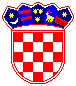         REPUBLIKA HRVATSKA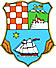   PRIMORSKO-GORANSKA ŽUPANIJA                                 UPRAVNI ODJEL ZA PROSTORNO UREĐENJE,GRADITELJSTVO I ZAŠTITU OKOLIŠA